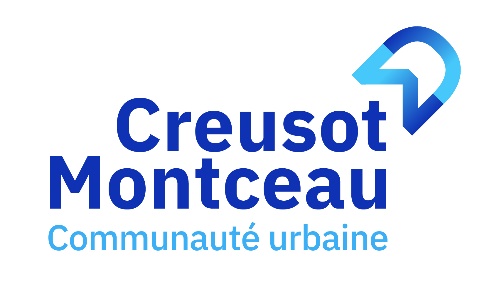 Le Creusot, le 1er juillet 2021 Communiqué de presseUne nouvelle Opération programmée d’amélioration de l’habitat (Opah) pour la période 2021-2024Dans le cadre de sa politique de l’aménagement et de l’habitat, la communauté urbaine met en place une nouvelle Opah pour la période 2021-2024. Ce dispositif, déployé sur les 34 communes du territoire communautaire, vise à soutenir financièrement les propriétaires occupants et bailleurs souhaitant réaliser des travaux de réhabilitation de leurs logements. Les principaux axes stratégiques des travaux sont les suivants :la lutte contre la précarité énergétique,la lutte contre l’habitat dégradé, voire indigne,l’adaptation des logements au vieillissement et au handicap,la lutte contre la vacance des logements,le développement d’une offre de logements locatifs à loyers sociaux dans le parc locatif privé,la reconquête de certains îlots urbains à l’habitat ancien dégradé.L’ensemble du programme d'actions défini dans le cadre de l'Opah devrait concerner près de 700 logements sur 3 ans. Avec le soutien de l’Etat, de l’Agence nationale de l’habitat (Anah) et du département de Saône-et-Loire, une enveloppe de 7,2 millions d’euros de subventions dont 1,6 million de la part de la communauté urbaine est prévue.Simplifier les démarches des propriétairesLa communauté urbaine a confié une mission de suivi-animation pour la mise en œuvre de cette Opah à la société Soliha. Cette dernière accompagnera notamment les propriétaires bailleurs et les propriétaires occupants pour les assister dans le choix des travaux à réaliser et le montage de leurs dossiers de demandes de subventions. Cet accompagnement est gratuit pour tous les propriétaires.Permanences sur rendez-vousSoliha tiendra des permanences à partir du 23 juillet 2021. Elles auront lieu :• le 2e mercredi de chaque mois :le matin à Montceau (ADJ – quai Jules Chagot) l'après-midi au Creusot (château de la Verrerie)• le 4e vendredi de chaque mois le matin au Creusot (château de la Verrerie)l'après-midi à Montceau (ADJ – quai Jules Chagot)Renseignements et inscriptions au 03 85 21 01 60